О формировании реестра ярмарочных площадок и об определении уполномоченного органаВ соответствии с  Федеральным законом Российской федерации от 28 декабря 2009 года № 381-ФЗ «Об основах государственного регулирования торговой деятельности в Российской Федерации», Федеральным законом от 06 октября 2003 года № 131-ФЗ «Об общих принципах организации местного самоуправления в Российской Федерации», постановлением Администрации Приморского края от 29 сентября 2017 года № 390-па «Об утверждении Порядка организации ярмарок и продажи товаров на ярмарках на территории Приморского края и требований к организации продажи товаров (выполнения работ, оказания услуг) на ярмарках на территории Приморского края», руководствуясь УставомПОСТАНОВЛЯЕТ:1.  Утвердить реестр ярмарочных площадок на территории Арсеньевского городского округа  согласно приложению к настоящему постановлению.2. Определить управление экономики и инвестиций администрации Арсеньевского городского округа (Конечных) уполномоченным органом администрации Арсеньевского городского округа на реализацию положений постановления Администрации Приморского края от 29 сентября 2017 года № 390-па «Об утверждении Порядка организации ярмарок и продажи товаров на ярмарках на территории Приморского края и требований к организации продажи товаров (выполнения работ, оказания услуг) на ярмарках на территории Приморского края», в том числе на:а)  формирование справочной общедоступной системы ярмарочных площадок;б) рассмотрение заявлений от юридических лиц и индивидуальных предпринима-телей о выдаче разрешения на проведение ярмарки;в)  принятие решения о выдаче разрешения на проведение ярмарки или об отказе в выдаче разрешения на проведение ярмарки;г)  аннулирование разрешения на проведение ярмарки;д)  ведение реестра выданных разрешений на проведение ярмарки;е)  размещение реестра ярмарочных площадок на официальном сайте администрации Арсеньевского городского округа в сети Интернет;ж) направление (ежеквартально) реестра ярмарочных площадок на территории Арсеньевского городского округа в министерство промышленности и торговли Приморского края.          3. Организационному управлению администрации Арсеньевского городского округа (Абрамова) обеспечить размещение на официальном сайте администрации Арсеньевского городского округа настоящего постановления.Глава городского округа                                                                                            В.С.Пивень.                                                                                                                                                                                                                         УТВЕРЖДЕН                                                                                                                                                                    постановлением администрации                                                                                                                                                                       Арсеньевского городского округа                                                                                                                                                                      от 04 марта 2021 г.    № 111-паРеестр ярмарочных площадокна территории Арсеньевского городского округа_____________________________________________________________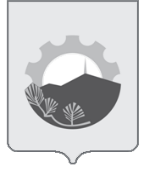 АДМИНИСТРАЦИЯ АРСЕНЬЕВСКОГО ГОРОДСКОГО ОКРУГА П О С Т А Н О В Л Е Н И Е04 марта 2021 г.г.Арсеньев№111-па№п/пМесто проведения ярмарки(адрес или адресные
ориентиры)                                           Условия использования ярмарочной площадки                                           Условия использования ярмарочной площадки                                           Условия использования ярмарочной площадки                                           Условия использования ярмарочной площадки                                           Условия использования ярмарочной площадки                                           Условия использования ярмарочной площадки№п/пМесто проведения ярмарки(адрес или адресные
ориентиры)Срок проведенияВозможность подключения к электросетяммаксимальное количество мест для продажи товаровВозможность осуществления торговли с автомашинОграничения по периодам и времени работы ярмаркиОрганизация по специализации ярмарки123456761город Арсеньевул. Островского, район жилого дома № 4бессрочная (на срок не более 5 лет)имеется160имеетсяежедневно, без выходных с 08.00 до 18.00 часовсельскохозяйственная (продовольственная) согласно заявленному ассортименту2город Арсеньеврайон ул. Октябрьская, д. 34/2 (торговый центр «Аскольд»)бессрочная (на срок не более 5 лет)имеется100имеетсяежедневно, без выходных с 08.00 до 18.00 часовсельскохозяйственная (продовольственная) согласно заявленному ассортименту3город Арсеньевул. Новикова, район нежилого здания № 32/2бессрочнаяимеется30имеетсяежедневно, без выходных с 08.00 до 18.00 часовсельскохозяйственная (продовольственная) согласно заявленному ассортименту4город Арсеньевул. Калининская, район нежилого здания № 1ежегодноимеется30имеетсяпо мере необходимостивозможно проведение тематических ярмарок5. город Арсеньевул. Калининская, район нежилого здания № 1 (проезжая часть дороги)ежегоднонет50имеетсяпо мере необходимостивозможно проведение тематических ярмарок6.город Арсеньевул. Калининская, ДК «Прогресс»бессрочнаяимеется25нетпо мере необходимостивозможно проведение тематических ярмарок